
ASSOCIATION TAL OROTH  LOISIRS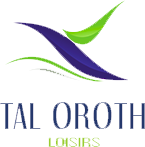 91 BIS AVENUE JEAN LOLIVE – 93500 PANTIN  - Fax : 01.34.04.97.69 – Portable  06.09.47.80.49
Téléphone – 09.61.35.24.01 - Email : rolandaidan©yahoo.comBULLETIN DE RESERVATION DU
LUNDI 12 AOUT AU LUNDI 26 AOUT 2019
Adresse……………………………………………………… Ville ………………… Code postal………………………… 
Portable  ………………………….…  E.mail…………………………………………………….Tarif comprenant le vol direct aller et retour,  le séjour de 14 nuits en demi-pension pour les adultes la semaine, pension complète le Chabath, et pension complète pour les enfants de 2 a 11 ans. Ainsi que le club enfant de 3 a 12 ans. Le baby club pour les – de 2 ans ( 5e/ heure).
ASSOCIATION TAL OROTH  LOISIRS ( Suite )91 BIS AVENUE JEAN LOLIVE – 93500 PANTIN  - Fax : 01.34.04.97.69 – Portable  06.09.47.80.49
Téléphone – 09.61.35.24.01 - Email : rolandaidan©yahoo.com
Toute inscription doit être assortie d’un versement d’acompte correspondant à 50% du prix global du séjour. L’intégralité du séjour est à payer au plus tard le 10 JUIN 2019-Le non respect de ces conditions sera considérés comme une annulation de fait qui entrainera les frais suivants sur  le montant du séjour.ANNULATION : entre 60/30 = 25%      entre 29/15  jours = 50%   entre 14/0 jours = 100%Je soussigné ( nom, prénom) ……………………………………………………………………………….Agissant pour moi-même et/ou pour le compte des autres personnes inscrites, certifie avoir pris connaissance du programme et des conditions générales de vente.
Le         …………………………2018                               Signature précédée de la mention « Lu et approuvé »Bulletin à renvoyer daté et signé accompagné du règlement libellé à l’ordre de TAL OROTH        91 bis avenue Jean Lolive.93500 Pantin REGLEMENT : Un règlement de 50% du séjour est nécessaire afin de valider votre réservation, le solde devra être réglé au plus tard le 26 Juin 2018.Vous avez la possibilité de régler . par chèque a l’ordre de Tal Oroth. Par Cb à distance avec lien sécurisé  ( 0609478049). Par virement :  Titulaire du compte : TAL OROTH                                Compte N° 00050310765  CLE 37                               Bic :  SOGEFRPP                              Iban : FR76 3000 3039 4500 0503 1076 537_____________________________________________________________________________________________________Nos bureaux : 26 rue de Botzaris 75019 Paris
au Rdch Uniquement sur RDV - SVP NOMS PRENOMDATE DE NAISSANCEAGE DES ENFANTS                                         HOTEL EGNATIA 4**** Nombre  Prix Adulte ou enfant de plus de 12 ans en chambre double 2295.00€ Enfant de 7 a 11 ans partageant la chambre des parents 1495.00€ Enfant de 2 a 6 ans partageant la chambre des parents 1295.00€ Adulte de plus de 12 ans partageant la chambre des parents 1795.00e Suite Junior 2 adultes + 2 enfants  7690.00e Bébé de moins de 2 ans  320.00e  Suite exécutive 2 Adultes  et 3 enfants   8795.00e Chambre Single  2890.00eTRANSFERT AEROPORT /HOTEL/AEROPORT  40.00 €                                            HOTEL ASTIR 5***** Adulte ou enfant de moins de 12 ans en chambre double 2795.00e Enfant de 2 a 11 ans en chambre des parents  1595.00e Bébé  de moins de 2 ans  320.00e Suite duplex max 5 personnes  9195.00e Supplément piscine privée par jour  90.00e TRANSFERT AEROPORT /HOTEL/AEROPORT  40.00 €TOTAL SEJOUR :                              €